The Miracle Healing Institute MHIAdvance Soul Enlightenment and Blessing Healing ASEBH www.remotehealinginstitute.webs.com Name: Steve Roy Tabnerwww.wix.com/sallysue1234/spiritsoars/ Date: 12-17-64www.wix.com/sophia1234/SIR Email me: karmahealingangels@yahoo.com                     November 18, 2010% Personality balancing % Feelings balanced % Physical bodies balanced % Organs% Glands% Body system% Qualities spiritual % Thoughts balanced % Abilities balanced Spiritual Qualities Enhanced Unconditional loveAgape God loveJoy Peace Happiness Long sufferingKindnessGoodnessDevotion Confidence Mindfulness AwarenessMildness Self-control EnduranceGenerous GivingGratitudeExpressive Creative Develop consciousness in Christ Develop consciousness in Sophia Light body increased Light coming through your pores 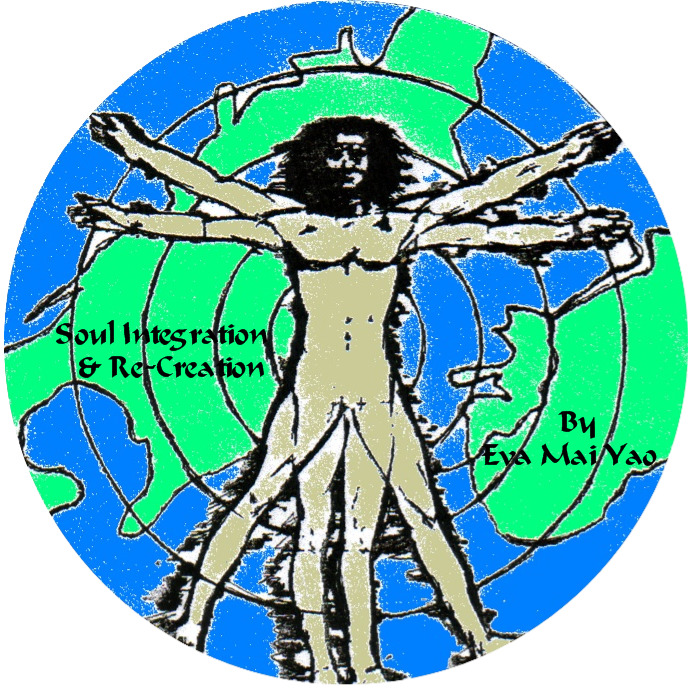 